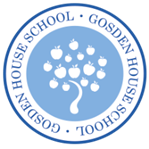 GOSDEN HOUSE SCHOOL ACCESSIBILITY POLICYGosden House School recognises and values the contributions that parents, carers, governors and other members of the community can make. We will endeavour to encourage the wider community to understand the aims and vision of the school and to involve them wherever possible. Provision of information in other formatsWe will endeavour, wherever possible, to provide information in alternative formats when required or requested.Examples of this are by using email, royal mail, enlarged print versions, audio tapes, translations, symbolled text.Adequate prior notice would be required through the school office.Accessibility to premisesTo continue to ensure that the school building and grounds are accessible to the extended school community, pupils, staff, governors, parents and community members.GOSDEN HOUSE SCHOOL RELATIONSHIPS AND SEX  EDUCATION POLICYIntroductionSection 1 of the Education Reform Act (1988) requires that the school curriculum should be one which:-‘promotes the spiritual, moral, cultural, mental and physical development of the pupils at the school and of society; and prepares such pupils for the opportunities, responsibilities and experiences of adult life’.The DFES defines Relationship and Sex Education as ‘lifelong learning about physical, moral and emotional development. It is about the understanding of the importance of marriage for family life, stable and loving relationships, respect, love and care. It is also about the teaching of sex, sexuality and sexual health.’Education for personal relationships and sexual health is essential for the well being of young people. It resides within the whole Gosden House School provision which:Acknowledges that young people have a right to be sexual beings.Acknowledges the sensitivity of this area of development.Gives accurate and relevant information.Enables pupils to explore their feelings and relationships in order to promote self knowledge, self-respect and self-esteem.Enables young people to make informed choices.Enables pupils to understand the consequences of their actions and encourages personal responsibility in relationships.Enables pupils to develop a personal moral code and respect for others beliefs and values.Promotes respect of differing perspectives in a culturally diverse society.Promotes equality of opportunity, ensuring access for all groups, irrespective of gender, ethnicity, sexuality or disability.Makes explicit the partnership with the community and, in particular, with parents and carers.Acknowledges the right to privacy and dignity, which is fundamental to young people maturing sexually. Gives opportunities for pupils to practise and develop assertiveness skills.Educates pupils about their legal rights and responsibilities.The framework linked to Spiritual, Moral, Social and Cultural aspects of learning.The purpose of Relationship and Sex Education is to provide:Knowledge about loving relationships.Knowledge about the nature of sexuality.Knowledge about the processes of human reproduction.The presentation of facts in an objective, balanced and sensitive manner. Appreciation of the value of stable family life.Knowledge about the importance of self-restraint.Dignity and respect for themselves and others.Sensitivity and towards the needs and feelings of others.Skills to communicate own feelingsRelationship and Sex education will be delivered through a whole school approach with collaboration between curriculum areas, in particular:ScienceREPSHE Some of the aspects of knowledge in Sex and Relationship education are embedded in the science statutory orders. In addition to this knowledge, pupils need opportunities to:Develop personal and social skills.Reflect on personal experiences in relation to knowledge.Explore moral issues.Reflect on issues relating to the family unit.The biological information will be offered to pupils through the science curriculum.The issues and discussions relating to human sexual behaviour will be offered through Relationship and Sex education, PSHE and Social Skills Groups.Throughout the school these elements of Relationship and Sex Education and science will be taught by the class teacher, in a curriculum group, in a PSHE session, an individual session with possibly the home/school link worker, school nurse, parent, or small group session. In the Secondary School the Sex and Relationship Education programme will be in consultation with parents / carers, individual pupils and at an appropriate time in their development and according to their needs.This will be provided by the PSHE subject leader and / or the class teacher/ Head teacher,  when sensitive issues are being addressed and with complete agreement or the presence of the parent / carers.Honest and correct information relating to HIV, AIDS, Sexually Transmitted Infections and sexual orientation will be imparted to pupils as and when the need for information occurs and when they are developmentally able to assimilate the facts. This will be in consultation with parents / carers.Contraception The issue will be addressed with individual pupils as and when it is deemed appropriate in consultation with parents / carers.Date of original policySeptember 2014Original school authorHead of SecondaryReview date and SLT initialSeptember 2016Emily MainwaringNext review dateMarch 2020Date approved and signed in governing body meetingIf applicable N/ASigned Chair of GovernorsN/ASigned Head teacher